                 4 ноября - День Народного Единства Цель:   Формирование патриотизма у детей.Задачи:Дать элементарные сведения об истории праздника, о русских национальных героях  Минине и Пожарском.Расширять представления детей о родном крае. Продолжать знакомить с достопримечательностями региона, в котором живут дети. Воспитывать любовь к малой Родине. Учить гордиться достижениями села, своей страны.Расширять представления о Москве – столице России.  Формировать представления  о  России как многонациональной  единой стране. Воспитывать уважение к людям разных национальностей, их культуре. 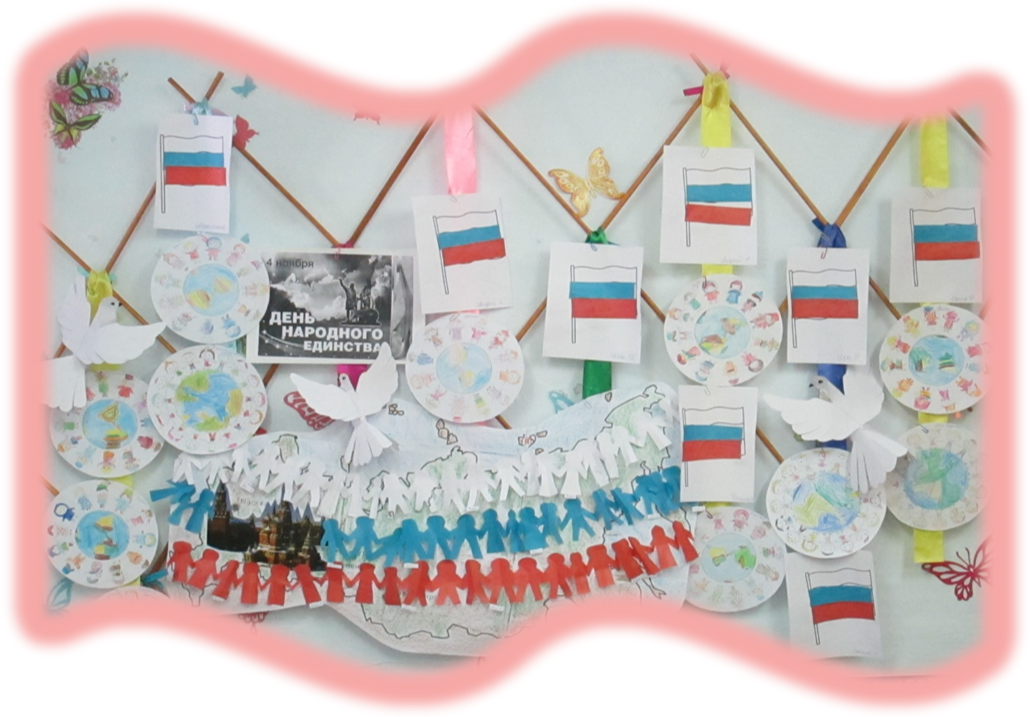                   Выставка  коллективных  работ  посвященных  празднику                                                    День  Народного Единства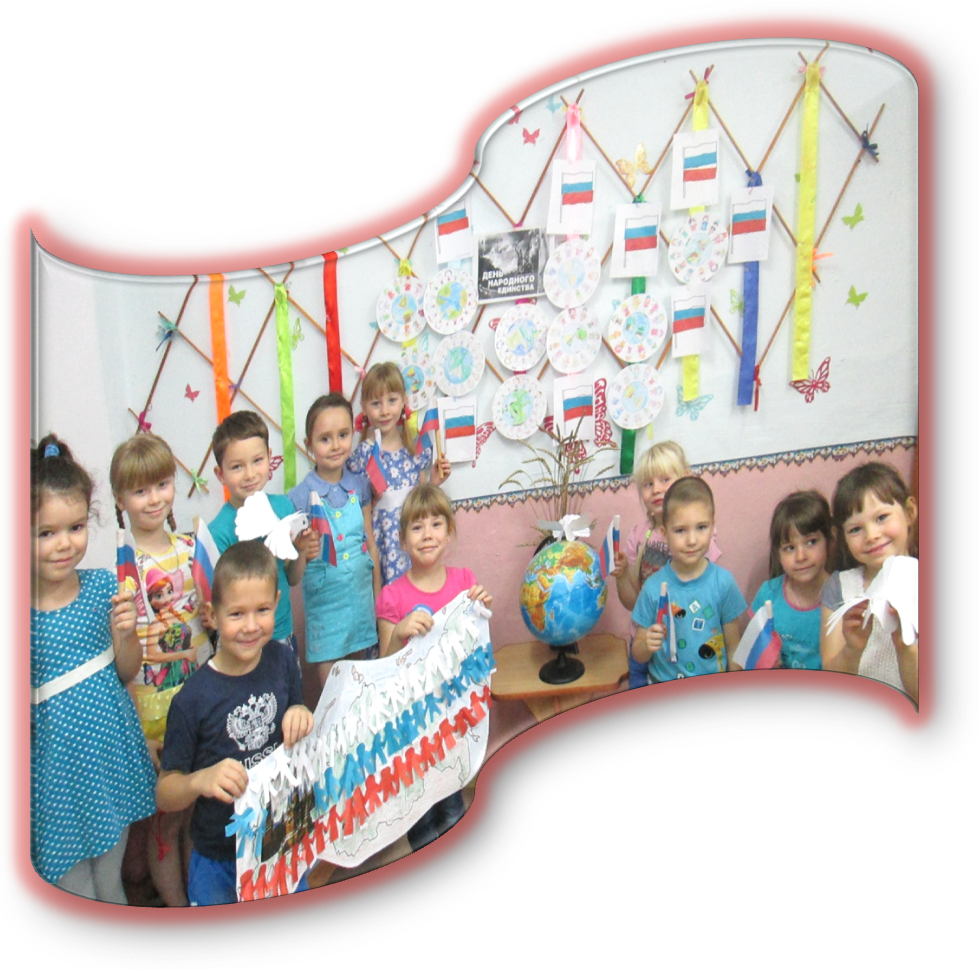 Мы за МИР и ДРУЖБУгруппа «Веселинки»